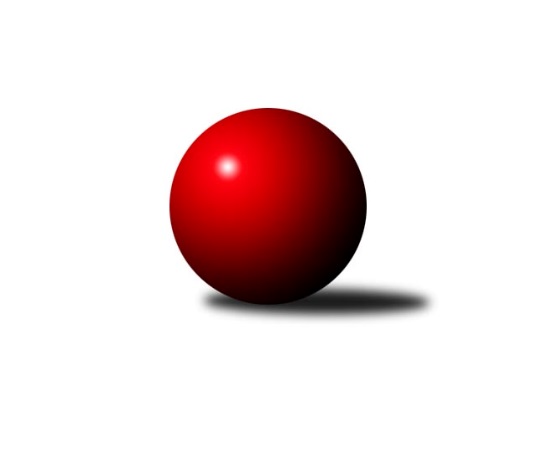 Č.22Ročník 2017/2018	17.6.2024 Východočeský přebor skupina B 2017/2018Statistika 22. kolaTabulka družstev:		družstvo	záp	výh	rem	proh	skore	sety	průměr	body	plné	dorážka	chyby	1.	SK Solnice A	22	16	1	5	229 : 123 	(155.0 : 109.0)	2602	33	1785	817	33.5	2.	SK SC Svitavy-Lány A	22	15	1	6	223 : 129 	(153.0 : 111.0)	2596	31	1775	821	32.5	3.	SKK Náchod B	22	15	1	6	208 : 144 	(153.0 : 111.0)	2550	31	1772	777	37.9	4.	SKPK Hradec Králové B	22	14	1	7	213 : 139 	(146.0 : 118.0)	2584	29	1770	815	33.5	5.	KK Vysoké Mýto B	22	12	1	9	190 : 162 	(148.0 : 116.0)	2524	25	1743	781	34.9	6.	SK Kuželky Přelouč A	22	12	0	10	191 : 161 	(126.0 : 138.0)	2559	24	1772	787	34.2	7.	SKPK Hradec Králové A	22	10	1	11	184 : 168 	(139.5 : 124.5)	2539	21	1775	735	37.1	8.	SK SC Svitavy-Lány B	22	10	1	11	175 : 177 	(138.0 : 126.0)	2545	21	1764	782	38	9.	TJ Start Rychnov n/K C	22	7	1	14	142 : 210 	(114.5 : 149.5)	2512	15	1749	763	45.8	10.	KK Dobruška B	22	6	1	15	124 : 228 	(102.5 : 161.5)	2459	13	1734	724	48.1	11.	KK Zalabák Smiřice B	22	5	1	16	114 : 238 	(108.0 : 156.0)	2436	11	1703	733	52.9	12.	TJ Tesla Pardubice B	22	5	0	17	119 : 233 	(100.5 : 163.5)	2430	10	1714	716	53.2Tabulka doma:		družstvo	záp	výh	rem	proh	skore	sety	průměr	body	maximum	minimum	1.	KK Vysoké Mýto B	11	10	0	1	134 : 42 	(92.0 : 40.0)	2619	20	2685	2525	2.	SKK Náchod B	11	9	1	1	127 : 49 	(90.5 : 41.5)	2646	19	2723	2568	3.	SK Solnice A	11	9	1	1	126 : 50 	(83.0 : 49.0)	2454	19	2501	2399	4.	SK SC Svitavy-Lány A	11	9	0	2	130 : 46 	(86.0 : 46.0)	2722	18	2786	2626	5.	SKPK Hradec Králové B	11	9	0	2	128 : 48 	(84.5 : 47.5)	2647	18	2694	2589	6.	SK SC Svitavy-Lány B	11	8	0	3	121 : 55 	(83.0 : 49.0)	2709	16	2843	2650	7.	SKPK Hradec Králové A	11	8	0	3	120 : 56 	(83.0 : 49.0)	2604	16	2696	2501	8.	SK Kuželky Přelouč A	11	7	0	4	107 : 69 	(69.5 : 62.5)	2592	14	2678	2517	9.	KK Dobruška B	11	6	1	4	92 : 84 	(65.5 : 66.5)	2591	13	2682	2532	10.	KK Zalabák Smiřice B	11	5	1	5	86 : 90 	(66.0 : 66.0)	2522	11	2617	2146	11.	TJ Tesla Pardubice B	11	5	0	6	87 : 89 	(65.0 : 67.0)	2469	10	2539	2321	12.	TJ Start Rychnov n/K C	11	3	1	7	75 : 101 	(63.0 : 69.0)	2588	7	2655	2520Tabulka venku:		družstvo	záp	výh	rem	proh	skore	sety	průměr	body	maximum	minimum	1.	SK Solnice A	11	7	0	4	103 : 73 	(72.0 : 60.0)	2619	14	2784	2518	2.	SK SC Svitavy-Lány A	11	6	1	4	93 : 83 	(67.0 : 65.0)	2597	13	2735	2441	3.	SKK Náchod B	11	6	0	5	81 : 95 	(62.5 : 69.5)	2539	12	2708	2303	4.	SKPK Hradec Králové B	11	5	1	5	85 : 91 	(61.5 : 70.5)	2590	11	2741	2390	5.	SK Kuželky Přelouč A	11	5	0	6	84 : 92 	(56.5 : 75.5)	2555	10	2754	2268	6.	TJ Start Rychnov n/K C	11	4	0	7	67 : 109 	(51.5 : 80.5)	2503	8	2671	2311	7.	SKPK Hradec Králové A	11	2	1	8	64 : 112 	(56.5 : 75.5)	2535	5	2669	2373	8.	KK Vysoké Mýto B	11	2	1	8	56 : 120 	(56.0 : 76.0)	2513	5	2673	2356	9.	SK SC Svitavy-Lány B	11	2	1	8	54 : 122 	(55.0 : 77.0)	2536	5	2703	2401	10.	KK Dobruška B	11	0	0	11	32 : 144 	(37.0 : 95.0)	2444	0	2545	2209	11.	TJ Tesla Pardubice B	11	0	0	11	32 : 144 	(35.5 : 96.5)	2426	0	2553	2230	12.	KK Zalabák Smiřice B	11	0	0	11	28 : 148 	(42.0 : 90.0)	2426	0	2599	2278Tabulka podzimní části:		družstvo	záp	výh	rem	proh	skore	sety	průměr	body	doma	venku	1.	SK SC Svitavy-Lány A	11	10	0	1	130 : 46 	(84.0 : 48.0)	2651	20 	6 	0 	0 	4 	0 	1	2.	SK Solnice A	11	9	0	2	123 : 53 	(80.0 : 52.0)	2590	18 	6 	0 	0 	3 	0 	2	3.	KK Vysoké Mýto B	11	8	0	3	107 : 69 	(77.0 : 55.0)	2597	16 	6 	0 	0 	2 	0 	3	4.	SKPK Hradec Králové B	11	7	1	3	112 : 64 	(73.0 : 59.0)	2534	15 	5 	0 	1 	2 	1 	2	5.	SKK Náchod B	11	6	1	4	93 : 83 	(70.5 : 61.5)	2565	13 	3 	1 	1 	3 	0 	3	6.	SK Kuželky Přelouč A	11	5	0	6	85 : 91 	(57.0 : 75.0)	2523	10 	4 	0 	2 	1 	0 	4	7.	SKPK Hradec Králové A	11	4	1	6	82 : 94 	(65.0 : 67.0)	2530	9 	3 	0 	2 	1 	1 	4	8.	SK SC Svitavy-Lány B	11	4	0	7	81 : 95 	(69.5 : 62.5)	2523	8 	3 	0 	2 	1 	0 	5	9.	KK Zalabák Smiřice B	11	4	0	7	64 : 112 	(58.5 : 73.5)	2444	8 	4 	0 	1 	0 	0 	6	10.	TJ Start Rychnov n/K C	11	3	1	7	71 : 105 	(57.5 : 74.5)	2568	7 	2 	1 	3 	1 	0 	4	11.	TJ Tesla Pardubice B	11	2	0	9	58 : 118 	(50.5 : 81.5)	2435	4 	2 	0 	3 	0 	0 	6	12.	KK Dobruška B	11	2	0	9	50 : 126 	(49.5 : 82.5)	2458	4 	2 	0 	3 	0 	0 	6Tabulka jarní části:		družstvo	záp	výh	rem	proh	skore	sety	průměr	body	doma	venku	1.	SKK Náchod B	11	9	0	2	115 : 61 	(82.5 : 49.5)	2578	18 	6 	0 	0 	3 	0 	2 	2.	SK Solnice A	11	7	1	3	106 : 70 	(75.0 : 57.0)	2617	15 	3 	1 	1 	4 	0 	2 	3.	SK Kuželky Přelouč A	11	7	0	4	106 : 70 	(69.0 : 63.0)	2594	14 	3 	0 	2 	4 	0 	2 	4.	SKPK Hradec Králové B	11	7	0	4	101 : 75 	(73.0 : 59.0)	2638	14 	4 	0 	1 	3 	0 	3 	5.	SK SC Svitavy-Lány B	11	6	1	4	94 : 82 	(68.5 : 63.5)	2602	13 	5 	0 	1 	1 	1 	3 	6.	SKPK Hradec Králové A	11	6	0	5	102 : 74 	(74.5 : 57.5)	2574	12 	5 	0 	1 	1 	0 	4 	7.	SK SC Svitavy-Lány A	11	5	1	5	93 : 83 	(69.0 : 63.0)	2568	11 	3 	0 	2 	2 	1 	3 	8.	KK Vysoké Mýto B	11	4	1	6	83 : 93 	(71.0 : 61.0)	2479	9 	4 	0 	1 	0 	1 	5 	9.	KK Dobruška B	11	4	1	6	74 : 102 	(53.0 : 79.0)	2487	9 	4 	1 	1 	0 	0 	5 	10.	TJ Start Rychnov n/K C	11	4	0	7	71 : 105 	(57.0 : 75.0)	2477	8 	1 	0 	4 	3 	0 	3 	11.	TJ Tesla Pardubice B	11	3	0	8	61 : 115 	(50.0 : 82.0)	2435	6 	3 	0 	3 	0 	0 	5 	12.	KK Zalabák Smiřice B	11	1	1	9	50 : 126 	(49.5 : 82.5)	2437	3 	1 	1 	4 	0 	0 	5 Zisk bodů pro družstvo:		jméno hráče	družstvo	body	zápasy	v %	dílčí body	sety	v %	1.	Jaroslav Šmejda 	TJ Start Rychnov n/K C 	36	/	22	(82%)		/		(%)	2.	Petr Víšek 	SKPK Hradec Králové B 	34	/	22	(77%)		/		(%)	3.	Václav Perchlík st.	KK Vysoké Mýto B 	33	/	22	(75%)		/		(%)	4.	Milan Hrubý 	SK Solnice A 	32	/	22	(73%)		/		(%)	5.	Miloš Voleský 	SKK Náchod B 	31	/	21	(74%)		/		(%)	6.	Zdeněk Dokoupil 	SK SC Svitavy-Lány B 	30	/	21	(71%)		/		(%)	7.	Jakub Zelinka 	SK SC Svitavy-Lány A 	30	/	22	(68%)		/		(%)	8.	Karel Lang 	SK Kuželky Přelouč A 	29	/	20	(73%)		/		(%)	9.	Jiří ml. Doucha ml.	SKK Náchod B 	29	/	22	(66%)		/		(%)	10.	Jakub Jirčík 	SK SC Svitavy-Lány A 	27	/	18	(75%)		/		(%)	11.	Jiří Hanuš 	SK SC Svitavy-Lány A 	27	/	19	(71%)		/		(%)	12.	Vladimír Gütler 	KK Dobruška B 	26	/	18	(72%)		/		(%)	13.	Vlastimil Krátký 	SK SC Svitavy-Lány A 	26	/	20	(65%)		/		(%)	14.	Martin Šolc 	SKPK Hradec Králové A 	26	/	20	(65%)		/		(%)	15.	Ladislav Urbánek 	TJ Start Rychnov n/K C 	26	/	20	(65%)		/		(%)	16.	Jana Bulisová 	TJ Tesla Pardubice B 	26	/	21	(62%)		/		(%)	17.	Rudolf Stejskal 	SK Solnice A 	26	/	22	(59%)		/		(%)	18.	Jiří Klusák 	SK SC Svitavy-Lány B 	26	/	22	(59%)		/		(%)	19.	Pavel Píč 	SK Solnice A 	25	/	17	(74%)		/		(%)	20.	Tomáš Brzlínek 	KK Vysoké Mýto B 	25	/	22	(57%)		/		(%)	21.	Filip Ivan 	SKPK Hradec Králové B 	24	/	16	(75%)		/		(%)	22.	Tomáš Sukdolák 	SK Kuželky Přelouč A 	24	/	20	(60%)		/		(%)	23.	Jiří Prokop 	SKPK Hradec Králové A 	24	/	20	(60%)		/		(%)	24.	Martin Holý 	SKPK Hradec Králové B 	24	/	21	(57%)		/		(%)	25.	Jan Jakube 	SK Kuželky Přelouč A 	22	/	17	(65%)		/		(%)	26.	Lukáš Vadlejch 	SKPK Hradec Králové A 	22	/	18	(61%)		/		(%)	27.	Jiří Vaníček 	SKPK Hradec Králové B 	22	/	21	(52%)		/		(%)	28.	Petr Skutil 	SKPK Hradec Králové A 	21	/	18	(58%)		/		(%)	29.	Milan Novák 	SK SC Svitavy-Lány A 	21	/	19	(55%)		/		(%)	30.	Milan Novák 	TJ Tesla Pardubice B 	21	/	22	(48%)		/		(%)	31.	Gabriela Rusová 	SK SC Svitavy-Lány B 	20	/	15	(67%)		/		(%)	32.	Ladislav Mikolášek 	SKPK Hradec Králové B 	20	/	15	(67%)		/		(%)	33.	David Stára 	SKK Náchod B 	20	/	16	(63%)		/		(%)	34.	Pavel Klička 	SK Kuželky Přelouč A 	20	/	18	(56%)		/		(%)	35.	Marie Frydrychová 	KK Dobruška B 	20	/	19	(53%)		/		(%)	36.	Leoš Bartheldi 	KK Vysoké Mýto B 	20	/	19	(53%)		/		(%)	37.	Petr Zeman 	SK Kuželky Přelouč A 	20	/	20	(50%)		/		(%)	38.	Ivo Janda 	KK Dobruška B 	20	/	21	(48%)		/		(%)	39.	Jaroslav Špicner 	SKK Náchod B 	19	/	15	(63%)		/		(%)	40.	Tomáš Štol 	SK SC Svitavy-Lány B 	18	/	13	(69%)		/		(%)	41.	Jaroslav Hažva 	KK Zalabák Smiřice B 	18	/	14	(64%)		/		(%)	42.	Václav Balous 	SK Solnice A 	18	/	16	(56%)		/		(%)	43.	Jaroslav Němeček 	SKPK Hradec Králové A 	18	/	17	(53%)		/		(%)	44.	Ludmila Skutilová 	SKPK Hradec Králové A 	17	/	19	(45%)		/		(%)	45.	Jan Chleboun 	KK Vysoké Mýto B 	16	/	14	(57%)		/		(%)	46.	Leoš Glazunov 	SKPK Hradec Králové A 	16	/	15	(53%)		/		(%)	47.	Jiří Tesař 	SKK Náchod B 	16	/	16	(50%)		/		(%)	48.	Emil Uherka 	SK SC Svitavy-Lány B 	16	/	16	(50%)		/		(%)	49.	Petr Dlouhý 	KK Vysoké Mýto B 	16	/	16	(50%)		/		(%)	50.	Klára Pekařová 	SK SC Svitavy-Lány A 	16	/	19	(42%)		/		(%)	51.	Pavel Krejčík 	TJ Start Rychnov n/K C 	16	/	20	(40%)		/		(%)	52.	Miloš Kvapil 	SKPK Hradec Králové B 	14	/	11	(64%)		/		(%)	53.	Pavel Jandera 	KK Vysoké Mýto B 	14	/	12	(58%)		/		(%)	54.	Martin Nosek 	SK Solnice A 	14	/	14	(50%)		/		(%)	55.	Luděk Sukup 	KK Zalabák Smiřice B 	14	/	14	(50%)		/		(%)	56.	Jiří Rus 	SK SC Svitavy-Lány B 	14	/	20	(35%)		/		(%)	57.	Martina Nováková 	TJ Tesla Pardubice B 	13	/	18	(36%)		/		(%)	58.	Pavel Nosek 	SK Solnice A 	12	/	7	(86%)		/		(%)	59.	Jiří Bartoníček 	SK Solnice A 	12	/	8	(75%)		/		(%)	60.	Pavel Doležal 	KK Vysoké Mýto B 	12	/	8	(75%)		/		(%)	61.	Petr Rus 	SK SC Svitavy-Lány A 	12	/	13	(46%)		/		(%)	62.	Jiří Vokřál 	KK Zalabák Smiřice B 	12	/	14	(43%)		/		(%)	63.	Miroslav Tomeš 	SKK Náchod B 	12	/	16	(38%)		/		(%)	64.	Lubomír Šípek 	TJ Start Rychnov n/K C 	12	/	18	(33%)		/		(%)	65.	Karel Josef 	KK Zalabák Smiřice B 	12	/	18	(33%)		/		(%)	66.	Roman Vrabec 	KK Zalabák Smiřice B 	12	/	20	(30%)		/		(%)	67.	Petra Stránská 	TJ Tesla Pardubice B 	11	/	19	(29%)		/		(%)	68.	Jiří Hroneš 	KK Zalabák Smiřice B 	10	/	9	(56%)		/		(%)	69.	David Sukdolák 	SK Kuželky Přelouč A 	10	/	11	(45%)		/		(%)	70.	Tomáš Jarolím 	SK Kuželky Přelouč A 	10	/	12	(42%)		/		(%)	71.	Jiří Frinta 	KK Dobruška B 	10	/	14	(36%)		/		(%)	72.	Josef Pardubský 	SKPK Hradec Králové B 	9	/	19	(24%)		/		(%)	73.	Josef Kupka 	KK Dobruška B 	8	/	6	(67%)		/		(%)	74.	Martin Matějček 	KK Zalabák Smiřice B 	8	/	9	(44%)		/		(%)	75.	Oldřich Hubáček 	TJ Tesla Pardubice B 	8	/	16	(25%)		/		(%)	76.	Jan Zeman 	TJ Start Rychnov n/K C 	8	/	19	(21%)		/		(%)	77.	Pavel Dymák 	SK Solnice A 	6	/	3	(100%)		/		(%)	78.	Martin Kozel st.	SK Solnice A 	6	/	5	(60%)		/		(%)	79.	Miloslav Vaněk 	TJ Tesla Pardubice B 	6	/	5	(60%)		/		(%)	80.	Marek Crlík 	TJ Tesla Pardubice B 	6	/	5	(60%)		/		(%)	81.	Václav Novotný 	KK Zalabák Smiřice B 	6	/	10	(30%)		/		(%)	82.	Jindřich Jukl 	SK SC Svitavy-Lány B 	5	/	9	(28%)		/		(%)	83.	Ilona Sýkorová 	TJ Start Rychnov n/K C 	5	/	17	(15%)		/		(%)	84.	Josef Ledajaks 	KK Vysoké Mýto B 	4	/	2	(100%)		/		(%)	85.	Denis Hofman 	SKK Náchod B 	4	/	2	(100%)		/		(%)	86.	Oldřich Hornych 	SKPK Hradec Králové B 	4	/	3	(67%)		/		(%)	87.	Lukáš Bajer 	SKK Náchod B 	4	/	3	(67%)		/		(%)	88.	Bohuslav Trejtnar 	SKPK Hradec Králové B 	4	/	3	(67%)		/		(%)	89.	Josef Širůček 	SK SC Svitavy-Lány B 	4	/	3	(67%)		/		(%)	90.	Ondřej Pecza 	KK Vysoké Mýto B 	4	/	4	(50%)		/		(%)	91.	Ivana Bartoníčková 	SK Solnice A 	4	/	6	(33%)		/		(%)	92.	Petr Kosejk 	SK Solnice A 	4	/	6	(33%)		/		(%)	93.	Petr Havlík 	KK Dobruška B 	4	/	7	(29%)		/		(%)	94.	Petr Hanuš 	SK Kuželky Přelouč A 	4	/	7	(29%)		/		(%)	95.	Matěj Drábek 	TJ Tesla Pardubice B 	4	/	10	(20%)		/		(%)	96.	Lukáš Fanc 	KK Dobruška B 	4	/	14	(14%)		/		(%)	97.	Josef Petera 	KK Dobruška B 	4	/	16	(13%)		/		(%)	98.	Václav Buřil 	TJ Start Rychnov n/K C 	3	/	3	(50%)		/		(%)	99.	Daniel Majer 	SKK Náchod B 	3	/	4	(38%)		/		(%)	100.	Andrea Kumštová 	SK Solnice A 	2	/	1	(100%)		/		(%)	101.	František Hejna 	SKK Náchod B 	2	/	1	(100%)		/		(%)	102.	Mikuláš Martinec 	SKK Náchod B 	2	/	1	(100%)		/		(%)	103.	Josef Suchomel 	SK Kuželky Přelouč A 	2	/	1	(100%)		/		(%)	104.	Marek Ledajaks 	KK Vysoké Mýto B 	2	/	2	(50%)		/		(%)	105.	Miroslav Zeman 	SK SC Svitavy-Lány B 	2	/	9	(11%)		/		(%)	106.	Jaroslav Dlohoška 	SKK Náchod B 	2	/	13	(8%)		/		(%)	107.	Pavel Šido 	KK Zalabák Smiřice B 	0	/	1	(0%)		/		(%)	108.	Zdeněk Tobiška 	SK Solnice A 	0	/	1	(0%)		/		(%)	109.	Jaroslav Kejzlar 	TJ Start Rychnov n/K C 	0	/	1	(0%)		/		(%)	110.	Jan Zelinka 	SK SC Svitavy-Lány B 	0	/	1	(0%)		/		(%)	111.	Stanislav Nosek 	KK Zalabák Smiřice B 	0	/	1	(0%)		/		(%)	112.	Jaroslav Gütler 	SKPK Hradec Králové A 	0	/	1	(0%)		/		(%)	113.	Marie Drábková 	TJ Tesla Pardubice B 	0	/	1	(0%)		/		(%)	114.	Iva Jetmarová 	SK SC Svitavy-Lány B 	0	/	1	(0%)		/		(%)	115.	Aleš Černilovský 	KK Zalabák Smiřice B 	0	/	1	(0%)		/		(%)	116.	Lukáš Hubáček 	TJ Tesla Pardubice B 	0	/	2	(0%)		/		(%)	117.	Jaroslav Černý 	KK Dobruška B 	0	/	2	(0%)		/		(%)	118.	Jana Klusáková 	SK SC Svitavy-Lány B 	0	/	2	(0%)		/		(%)	119.	Petr Šubjak 	KK Zalabák Smiřice B 	0	/	2	(0%)		/		(%)	120.	Jiří Zvejška 	KK Vysoké Mýto B 	0	/	3	(0%)		/		(%)	121.	Vladimír Sonnevend 	SK Solnice A 	0	/	3	(0%)		/		(%)	122.	Jaroslav Polanský 	KK Vysoké Mýto B 	0	/	4	(0%)		/		(%)	123.	Michal Jasanský 	KK Vysoké Mýto B 	0	/	4	(0%)		/		(%)	124.	Milan Hašek 	KK Dobruška B 	0	/	5	(0%)		/		(%)	125.	Václav Prokop 	KK Zalabák Smiřice B 	0	/	5	(0%)		/		(%)	126.	Petr Brandejs 	KK Dobruška B 	0	/	5	(0%)		/		(%)	127.	Patricie Hubáčková 	TJ Tesla Pardubice B 	0	/	7	(0%)		/		(%)	128.	Věra Moravcová 	TJ Start Rychnov n/K C 	0	/	7	(0%)		/		(%)	129.	Markéta Novotná 	KK Zalabák Smiřice B 	0	/	9	(0%)		/		(%)Průměry na kuželnách:		kuželna	průměr	plné	dorážka	chyby	výkon na hráče	1.	Svitavy, 1-2	2663	1825	838	39.5	(444.0)	2.	Rychnov nad Kněžnou, 1-4	2594	1790	803	44.9	(432.4)	3.	Dobruška, 1-2	2583	1779	803	39.1	(430.6)	4.	Hradec Králové, 1-4	2579	1772	807	35.1	(430.0)	5.	SKK Nachod, 1-4	2577	1772	805	40.5	(429.6)	6.	Přelouč, 1-4	2570	1769	801	36.9	(428.4)	7.	Vysoké Mýto, 1-2	2541	1752	789	33.6	(423.6)	8.	Smiřice, 1-2	2540	1773	767	50.2	(423.5)	9.	Pardubice, 1-2	2471	1724	747	43.3	(411.9)	10.	Solnice, 1-2	2400	1680	707	43.7	(400.1)Nejlepší výkony na kuželnách:Svitavy, 1-2SK SC Svitavy-Lány B	2843	14. kolo	Gabriela Rusová 	SK SC Svitavy-Lány B	520	14. koloSK SC Svitavy-Lány A	2786	15. kolo	Vlastimil Krátký 	SK SC Svitavy-Lány A	501	9. koloSK SC Svitavy-Lány A	2778	13. kolo	Jakub Zelinka 	SK SC Svitavy-Lány A	499	13. koloSK SC Svitavy-Lány A	2766	7. kolo	Jiří Rus 	SK SC Svitavy-Lány B	499	14. koloSK SC Svitavy-Lány A	2758	22. kolo	Klára Pekařová 	SK SC Svitavy-Lány A	498	13. koloSK Kuželky Přelouč A	2754	17. kolo	Vlastimil Krátký 	SK SC Svitavy-Lány A	498	15. koloSK Kuželky Přelouč A	2754	12. kolo	Jiří ml. Doucha ml.	SKK Náchod B	497	6. koloSK SC Svitavy-Lány A	2754	10. kolo	Jiří Klusák 	SK SC Svitavy-Lány B	493	20. koloSK SC Svitavy-Lány A	2744	5. kolo	Gabriela Rusová 	SK SC Svitavy-Lány B	491	11. koloSKPK Hradec Králové B	2741	19. kolo	Vlastimil Krátký 	SK SC Svitavy-Lány A	490	4. koloRychnov nad Kněžnou, 1-4SK Solnice A	2718	8. kolo	Jiří Bartoníček 	SK Solnice A	527	8. koloSK SC Svitavy-Lány B	2703	13. kolo	Jaroslav Šmejda 	TJ Start Rychnov n/K C	515	3. koloSK Kuželky Přelouč A	2660	15. kolo	Ladislav Urbánek 	TJ Start Rychnov n/K C	490	5. koloTJ Start Rychnov n/K C	2655	10. kolo	Jaroslav Šmejda 	TJ Start Rychnov n/K C	486	18. koloSKPK Hradec Králové A	2640	1. kolo	Ladislav Urbánek 	TJ Start Rychnov n/K C	485	22. koloTJ Start Rychnov n/K C	2635	13. kolo	Luděk Sukup 	KK Zalabák Smiřice B	483	5. koloTJ Start Rychnov n/K C	2628	6. kolo	Ladislav Urbánek 	TJ Start Rychnov n/K C	481	8. koloSKPK Hradec Králové B	2628	6. kolo	Lubomír Šípek 	TJ Start Rychnov n/K C	480	10. koloSK SC Svitavy-Lány A	2605	18. kolo	Gabriela Rusová 	SK SC Svitavy-Lány B	479	13. koloTJ Start Rychnov n/K C	2598	8. kolo	Ladislav Urbánek 	TJ Start Rychnov n/K C	478	20. koloDobruška, 1-2KK Dobruška B	2682	21. kolo	Jiří Bartoníček 	SK Solnice A	492	14. koloKK Vysoké Mýto B	2673	9. kolo	Vladimír Gütler 	KK Dobruška B	484	16. koloTJ Start Rychnov n/K C	2671	11. kolo	Pavel Píč 	SK Solnice A	479	14. koloKK Dobruška B	2661	16. kolo	Petr Dlouhý 	KK Vysoké Mýto B	476	9. koloSK Solnice A	2653	14. kolo	Zdeněk Dokoupil 	SK SC Svitavy-Lány B	475	19. koloSK Kuželky Přelouč A	2637	21. kolo	Jiří Frinta 	KK Dobruška B	475	21. koloSK SC Svitavy-Lány A	2634	2. kolo	Josef Kupka 	KK Dobruška B	473	14. koloKK Dobruška B	2626	19. kolo	Ladislav Urbánek 	TJ Start Rychnov n/K C	471	11. koloKK Dobruška B	2615	14. kolo	Pavel Klička 	SK Kuželky Přelouč A	471	21. koloKK Dobruška B	2613	11. kolo	Jiří Frinta 	KK Dobruška B	471	11. koloHradec Králové, 1-4SK Solnice A	2784	20. kolo	Petr Víšek 	SKPK Hradec Králové B	520	1. koloSKPK Hradec Králové B	2705	2. kolo	Tomáš Sukdolák 	SK Kuželky Přelouč A	513	5. koloSKPK Hradec Králové A	2696	14. kolo	Pavel Píč 	SK Solnice A	508	20. koloSKPK Hradec Králové B	2694	5. kolo	Vlastimil Krátký 	SK SC Svitavy-Lány A	503	8. koloSKPK Hradec Králové B	2691	20. kolo	Petr Víšek 	SKPK Hradec Králové B	498	5. koloSKPK Hradec Králové B	2682	7. kolo	Petr Víšek 	SKPK Hradec Králové B	498	7. koloSK Kuželky Přelouč A	2668	5. kolo	Jaroslav Němeček 	SKPK Hradec Králové A	497	16. koloSKPK Hradec Králové A	2665	18. kolo	Karel Lang 	SK Kuželky Přelouč A	485	5. koloSKPK Hradec Králové B	2660	8. kolo	Lukáš Vadlejch 	SKPK Hradec Králové A	484	19. koloSKPK Hradec Králové B	2655	17. kolo	Martin Šolc 	SKPK Hradec Králové A	481	9. koloSKK Nachod, 1-4SKK Náchod B	2723	7. kolo	Miloš Voleský 	SKK Náchod B	495	9. koloSK SC Svitavy-Lány A	2720	11. kolo	Pavel Píč 	SK Solnice A	494	12. koloSKK Náchod B	2671	15. kolo	David Stára 	SKK Náchod B	494	7. koloSKK Náchod B	2665	9. kolo	Miloš Voleský 	SKK Náchod B	492	7. koloSKK Náchod B	2660	19. kolo	Miloš Voleský 	SKK Náchod B	489	5. koloSKK Náchod B	2650	17. kolo	David Stára 	SKK Náchod B	486	12. koloSKK Náchod B	2646	13. kolo	Jaroslav Špicner 	SKK Náchod B	484	13. koloSKK Náchod B	2634	21. kolo	Jiří ml. Doucha ml.	SKK Náchod B	479	21. koloSKK Náchod B	2634	3. kolo	Vlastimil Krátký 	SK SC Svitavy-Lány A	473	11. koloSKK Náchod B	2629	12. kolo	Jiří ml. Doucha ml.	SKK Náchod B	471	13. koloPřelouč, 1-4SK Kuželky Přelouč A	2678	20. kolo	Karel Lang 	SK Kuželky Přelouč A	491	20. koloSK Kuželky Přelouč A	2670	10. kolo	Jaroslav Němeček 	SKPK Hradec Králové A	479	22. koloSK SC Svitavy-Lány A	2637	6. kolo	Emil Uherka 	SK SC Svitavy-Lány B	471	1. koloSK Kuželky Přelouč A	2633	22. kolo	Petr Skutil 	SKPK Hradec Králové A	469	22. koloSKPK Hradec Králové B	2631	16. kolo	Filip Ivan 	SKPK Hradec Králové B	468	16. koloSK Kuželky Přelouč A	2621	8. kolo	Karel Lang 	SK Kuželky Přelouč A	468	18. koloSKPK Hradec Králové A	2620	22. kolo	David Sukdolák 	SK Kuželky Přelouč A	463	16. koloSK Kuželky Přelouč A	2585	4. kolo	Petr Zeman 	SK Kuželky Přelouč A	462	10. koloSK Kuželky Přelouč A	2581	16. kolo	Tomáš Sukdolák 	SK Kuželky Přelouč A	462	22. koloSK SC Svitavy-Lány B	2581	1. kolo	Pavel Klička 	SK Kuželky Přelouč A	460	22. koloVysoké Mýto, 1-2KK Vysoké Mýto B	2685	20. kolo	Tomáš Brzlínek 	KK Vysoké Mýto B	480	4. koloKK Vysoké Mýto B	2681	8. kolo	Tomáš Brzlínek 	KK Vysoké Mýto B	476	20. koloKK Vysoké Mýto B	2673	14. kolo	Pavel Jandera 	KK Vysoké Mýto B	475	6. koloKK Vysoké Mýto B	2672	22. kolo	Pavel Jandera 	KK Vysoké Mýto B	472	8. koloKK Vysoké Mýto B	2658	6. kolo	Leoš Bartheldi 	KK Vysoké Mýto B	471	20. koloKK Vysoké Mýto B	2637	4. kolo	Leoš Bartheldi 	KK Vysoké Mýto B	469	4. koloKK Vysoké Mýto B	2625	1. kolo	Václav Perchlík st.	KK Vysoké Mýto B	465	14. koloKK Vysoké Mýto B	2565	2. kolo	Josef Kupka 	KK Dobruška B	464	20. koloKK Vysoké Mýto B	2562	16. kolo	Milan Hrubý 	SK Solnice A	463	6. koloSK SC Svitavy-Lány B	2544	22. kolo	Pavel Doležal 	KK Vysoké Mýto B	461	14. koloSmiřice, 1-2SKPK Hradec Králové B	2659	18. kolo	Petr Víšek 	SKPK Hradec Králové B	524	18. koloSK Kuželky Přelouč A	2641	14. kolo	Jaroslav Hažva 	KK Zalabák Smiřice B	511	2. koloSK Solnice A	2635	22. kolo	Jiří Vokřál 	KK Zalabák Smiřice B	487	18. koloSKK Náchod B	2634	2. kolo	Jiří Vokřál 	KK Zalabák Smiřice B	485	10. koloKK Zalabák Smiřice B	2617	2. kolo	Václav Novotný 	KK Zalabák Smiřice B	475	16. koloKK Zalabák Smiřice B	2596	4. kolo	Jaroslav Hažva 	KK Zalabák Smiřice B	475	6. koloKK Zalabák Smiřice B	2588	6. kolo	Jaroslav Špicner 	SKK Náchod B	473	2. koloKK Zalabák Smiřice B	2585	14. kolo	Lukáš Vadlejch 	SKPK Hradec Králové A	472	8. koloTJ Start Rychnov n/K C	2576	16. kolo	Jiří Hroneš 	KK Zalabák Smiřice B	472	14. koloKK Zalabák Smiřice B	2568	8. kolo	Jaroslav Šmejda 	TJ Start Rychnov n/K C	471	16. koloPardubice, 1-2SK Solnice A	2560	2. kolo	Pavel Píč 	SK Solnice A	450	2. koloSK Kuželky Přelouč A	2541	9. kolo	Martin Nosek 	SK Solnice A	450	2. koloTJ Tesla Pardubice B	2539	19. kolo	Martin Holý 	SKPK Hradec Králové B	449	11. koloSKPK Hradec Králové A	2531	17. kolo	Václav Balous 	SK Solnice A	447	2. koloTJ Tesla Pardubice B	2519	17. kolo	Jana Bulisová 	TJ Tesla Pardubice B	447	2. koloTJ Tesla Pardubice B	2519	15. kolo	Petra Stránská 	TJ Tesla Pardubice B	447	9. koloTJ Tesla Pardubice B	2505	11. kolo	Marie Frydrychová 	KK Dobruška B	446	5. koloSKPK Hradec Králové B	2505	11. kolo	Jana Bulisová 	TJ Tesla Pardubice B	446	11. koloTJ Tesla Pardubice B	2500	12. kolo	Jan Jakube 	SK Kuželky Přelouč A	444	9. koloTJ Tesla Pardubice B	2479	7. kolo	Leoš Glazunov 	SKPK Hradec Králové A	442	17. koloSolnice, 1-2SK SC Svitavy-Lány A	2555	21. kolo	Milan Novák 	SK SC Svitavy-Lány A	469	21. koloSK Solnice A	2501	21. kolo	Pavel Píč 	SK Solnice A	465	15. koloSK Solnice A	2491	15. kolo	Martin Kozel st.	SK Solnice A	460	21. koloSK Solnice A	2483	11. kolo	Pavel Píč 	SK Solnice A	448	17. koloSK Solnice A	2469	1. kolo	Václav Balous 	SK Solnice A	448	3. koloSK Solnice A	2464	7. kolo	Vlastimil Krátký 	SK SC Svitavy-Lány A	444	21. koloSK Solnice A	2462	5. kolo	Milan Hrubý 	SK Solnice A	435	1. koloSK Solnice A	2460	3. kolo	Jakub Jirčík 	SK SC Svitavy-Lány A	433	21. koloSK Solnice A	2458	13. kolo	Milan Hrubý 	SK Solnice A	432	19. koloSKPK Hradec Králové A	2438	15. kolo	Jiří Bartoníček 	SK Solnice A	432	11. koloČetnost výsledků:	8.0 : 8.0	5x	7.0 : 9.0	1x	6.0 : 10.0	15x	5.0 : 11.0	2x	4.0 : 12.0	17x	3.0 : 13.0	1x	2.0 : 14.0	2x	16.0 : 0.0	11x	14.0 : 2.0	23x	13.0 : 3.0	4x	12.0 : 4.0	29x	11.0 : 5.0	3x	10.0 : 6.0	18x	0.0 : 16.0	1x